Suitable for any Teaching AssistantsThis course is ideal for Teaching Assistants who support mathematics teaching in the primary classroom. It is a practical based course looking at the development of Maths Mastery.  It is designed to help shape a more positive ethos about maths and to support staff and pupils with the challenge of the new Curriculum.Mastery is about children being able to master the year group expectations by learning in small steps.  It is about building on something that has already been learnt and being able to reason about a concept and make connections. This course will look to unravel the mystery of mastery in a fun and stimulating way.  The core elements of the course are:Fluency and VariationProblem SolvingReasoningTrainer: Karen Harrison Venue:Southerly Point Co-Operative Training Room, HCCDate:30th October 2019Time:13.00 – 15.00 Cost:£40, with a £10 discount for any extra applicants from the same school.Please see the booking form below and send any bookings to secretary@parc-eglos.cornwall.sch.uk 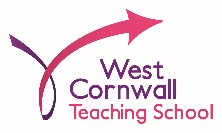 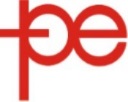 Booking Form (please return secretary@parc-eglos.cornwall.sch.uk)Course title: Location and dateFirst name: Last name: Job title:Email: (required)Organisation name:Do you have any access requirements? e.g. due to hearing or visual impairment, wheelchair access etc. (required)Do you have any special dietary requirements?In the event of last minute change of venue or course cancellation, please provide delegate contact details.Telephone (preferably mobile): (required)Email: (required)Invoice detailsPlease provide the details and contact information of the person who will pay the invoice. Please note, we will normally send an invoice at the end of a course. Name and address for invoice EmailTelephonePurchase order number (if relevant)CancellationsWe operate the following cancellation policy.For all cancellations made within the last fortnight and up to two days before a course, 50% of the total course charge will be made.For all cancellations the day before a course or on the day, the total course charge will be made.